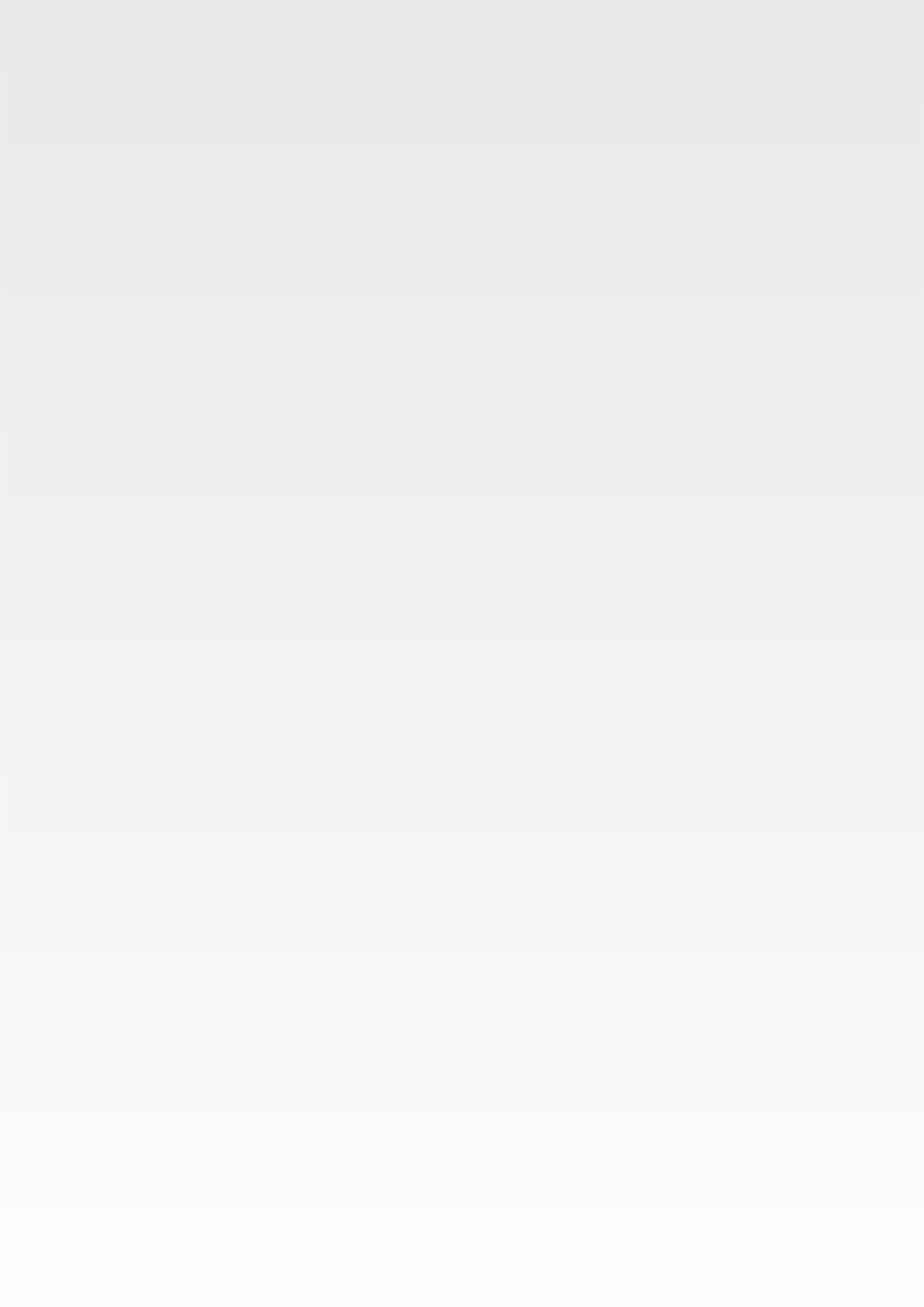 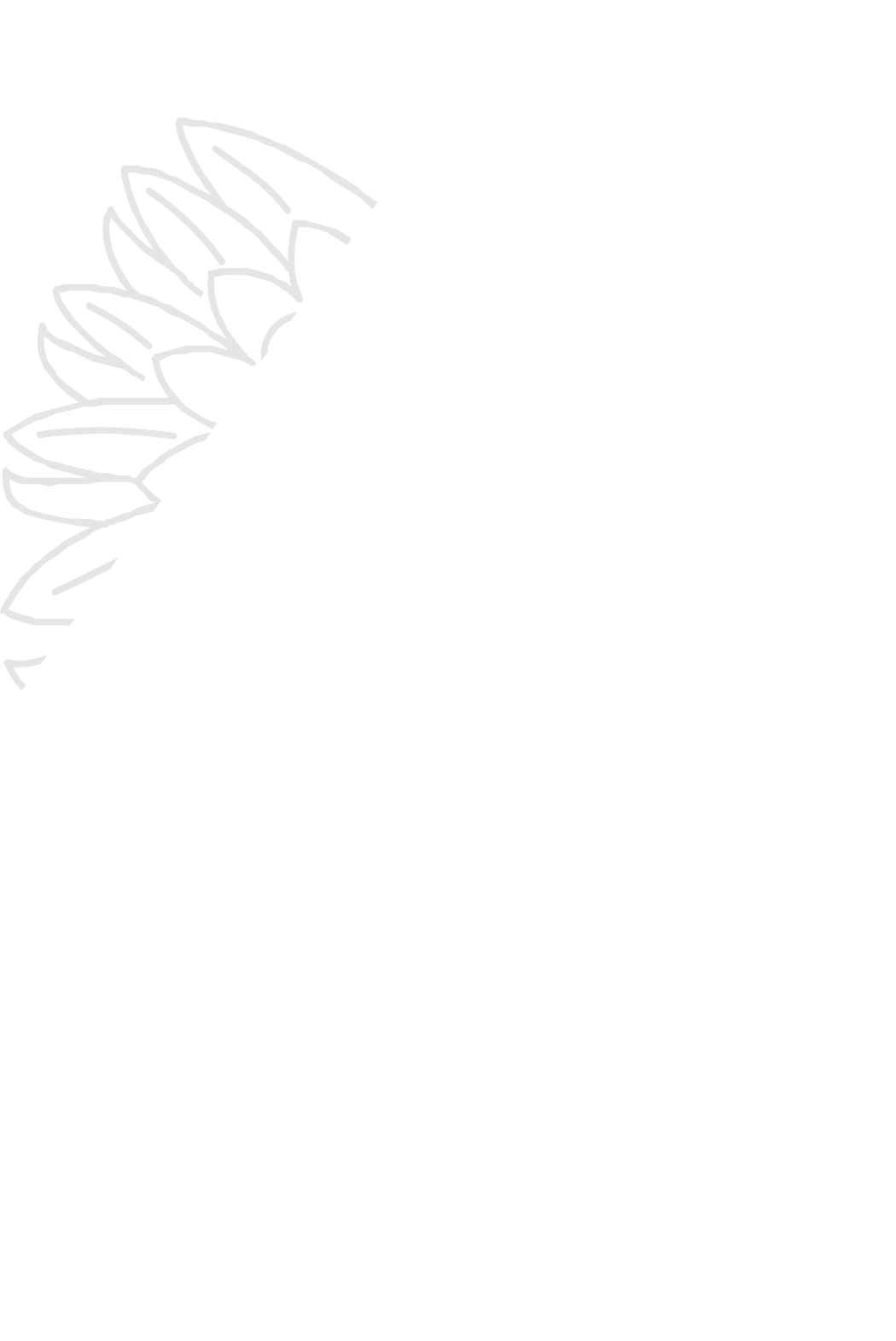 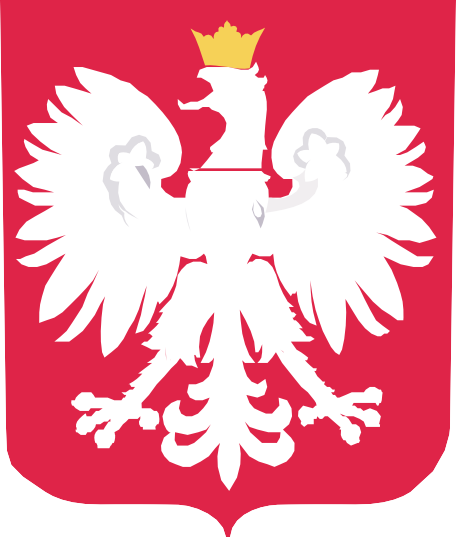 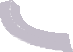 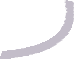 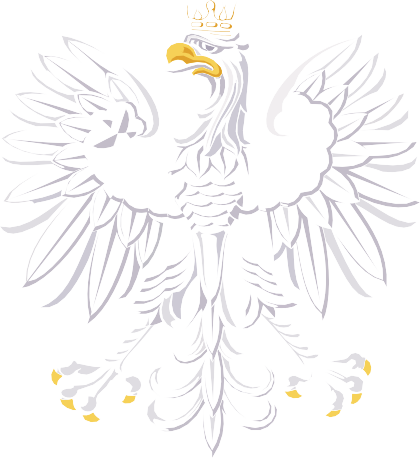 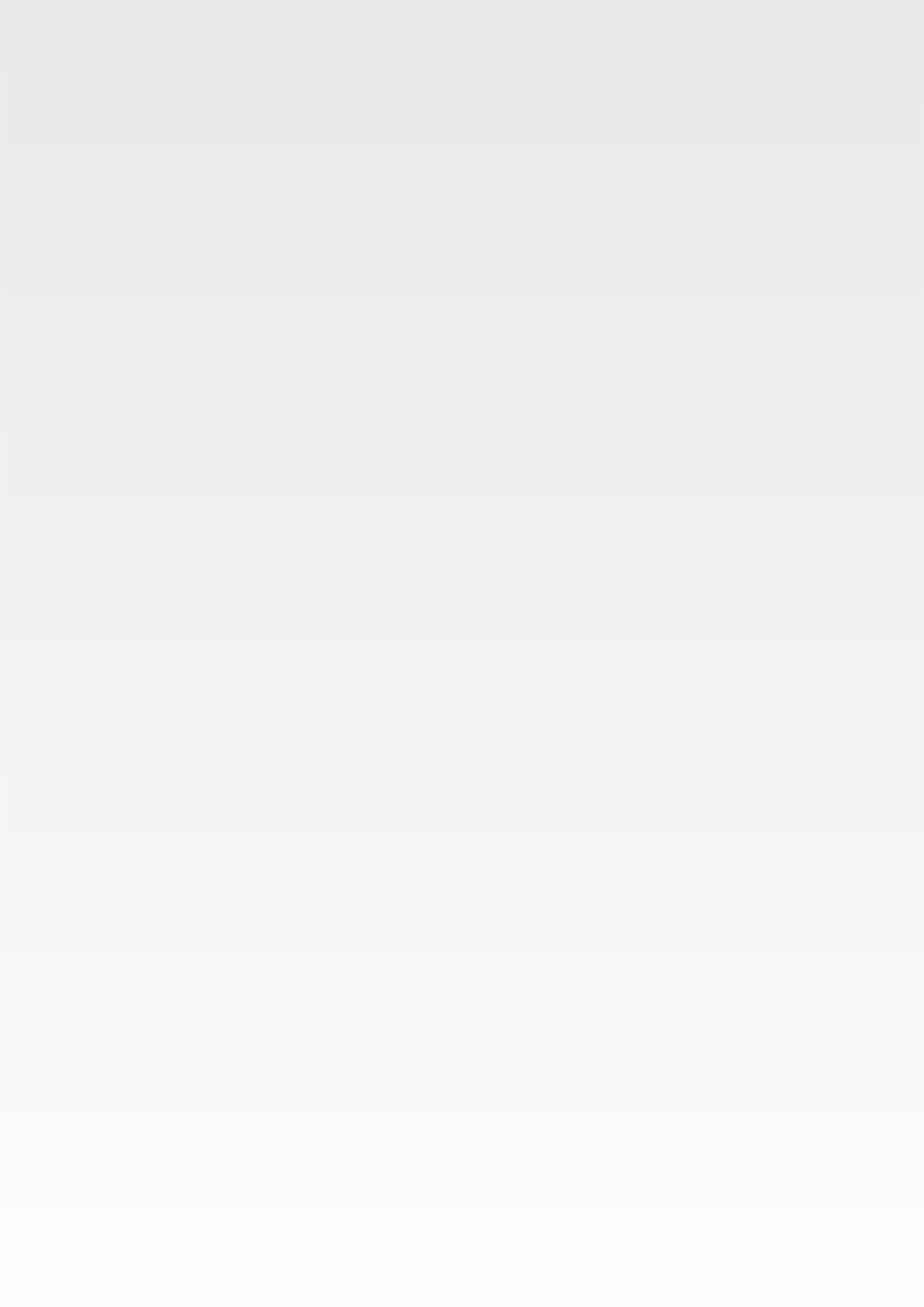 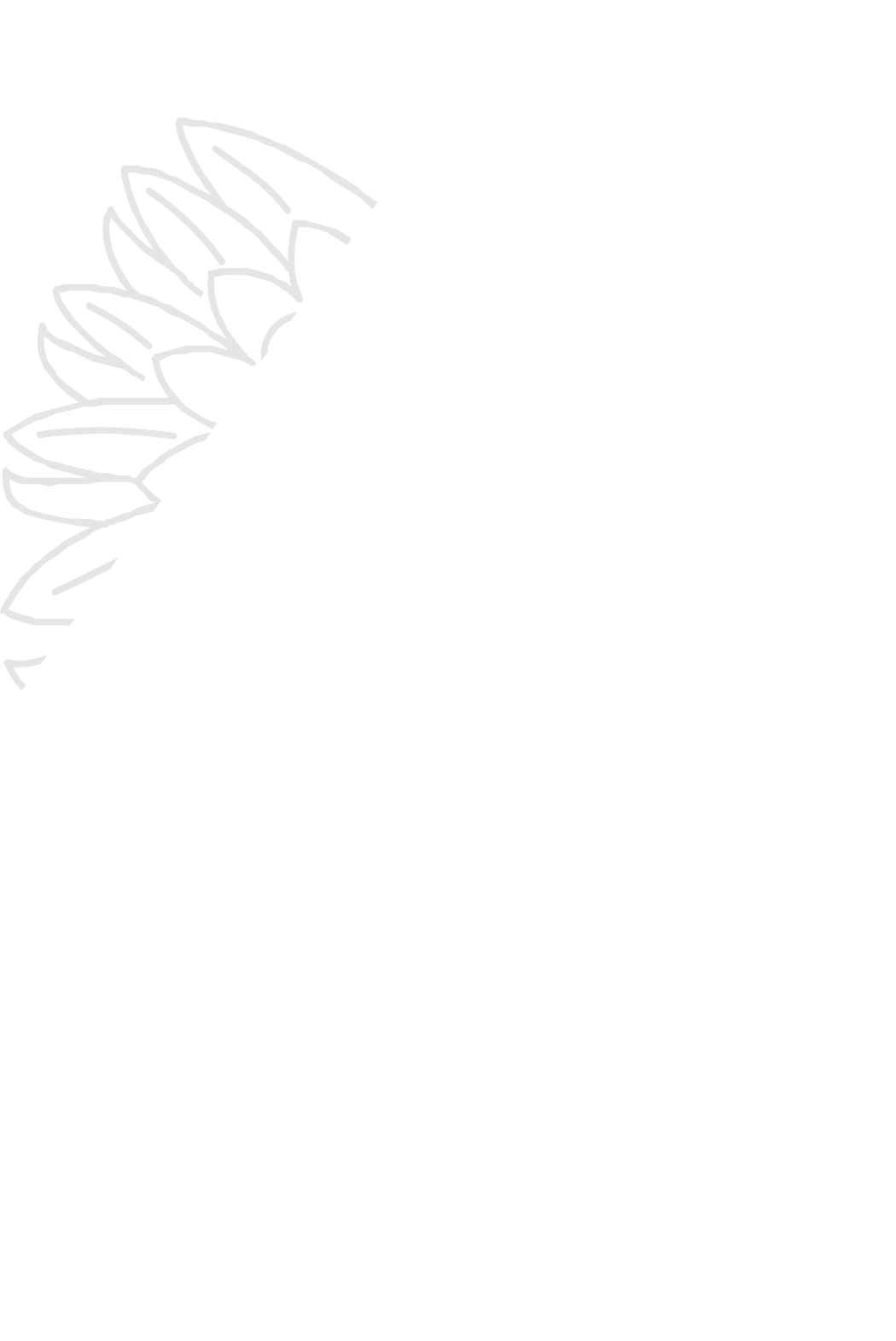 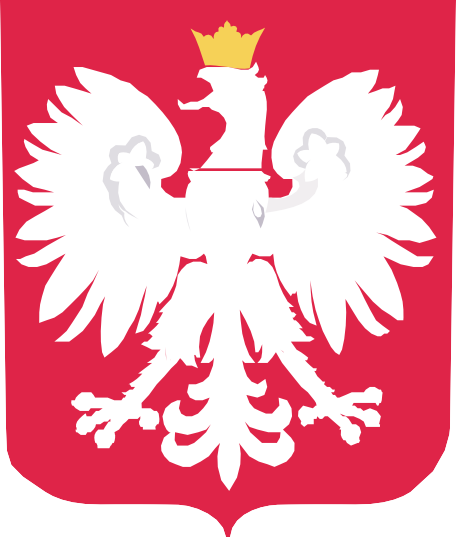 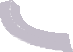 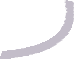 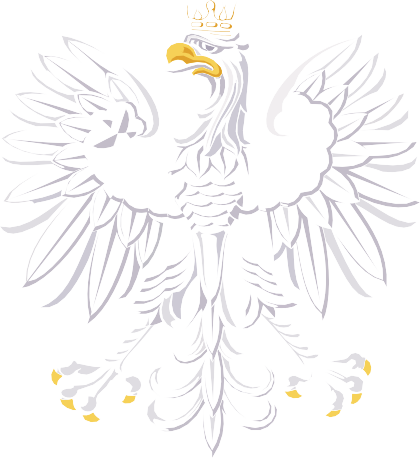 DOFINANSOWANOZE ŚRODKÓWPAŃSTWOWEGO      FUNDUSZU CELOWEGO   FUNDUSZ SOLIDARNOŚCIOWYProgram Asystent osobisty osoby 
z niepełnosprawnością- edycja 2024DOFINANSOWANIE199 318,60 złCAŁKOWITA WARTOŚĆ199 318,60  zł